Guidelines for Review of Manuscripts for Practical Articles1. Does the Manuscript present an arts project, craft, or construction related to one or more STEM areas? Does the reviewer have suggestions for improving this?2. Are the ideas expressed in the manuscript novel, original, or applied in a new, interesting way? Does the author provide a description and references to previous work in this area? Does the reviewer have suggestions for improving this?3. Is there a current literature review or background section? Does the reviewer have suggestions for improving this?4. Are the STEM and Art standards that the activity addressed discussed in the manuscript? Does the reviewer have suggestions for improving this part?5. Are the methods and materials needed for implementing the project clearly and completely discussed in the manuscript so that a reader could easily replicate the project? Does the reviewer have suggestions for improving this part?6. Does the author present student products, student reactions, and other results, difficulties and successes encountered, and tips and suggestions? Is there a conclusion section? Does the reviewer have suggestions for improving this part?7. Are the figures and tables adequate and original to the authors?  The Journal does not re-publish commercial images, worksheets, or figures.  Does the reviewer have suggestions for this part?8. Has the Journal Editor indicated that the authors provided signed consent for photos of students or participants and their work? If not, the manuscript cannot be accepted until such documentation has been provided.9. Are the references cited in the text listed in the reference section in APA style? Are the references listed also cited in the text? Are the references complete and in correct APA format and up-to-date?  Does the reviewer have suggestions for this part?10. Is there anything missing that would improve the manuscript?  Is there anything included in the manuscript that should be deleted? Any other review comments?Please choose a final rating for this manuscript by deleting all but your choice of the following:  Accept as is.		Accept with minor revision. 		Revise and resubmit.	        Reject.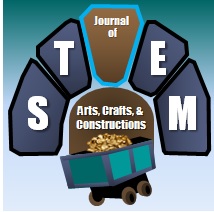 Journal of STEM Arts, Crafts, and Constructionswww.journalstemarts.comManuscript # JSTEMArts: _____Reviewer #___________Dr. Audrey C. RuleEditor in Chief